Bolton Library and Museum Learning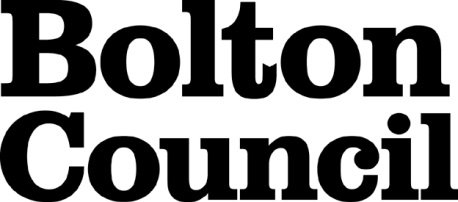 School Visit Enquiry Form Please do not book your coach until you have received email confirmation from usYour contact details:Which workshop do you require?Dates – please give three preferred dates and indicate morning or afternoon. Your group    Please return this form to: SLMS@bolton.gov.ukSchool NameAddressPostcodeContact NameContact EmailContact NumberBolton Central Museum KS2Bolton Central Museum KS2Bolton Central Museum KS2Bolton Central Museum KS2Egypt (at the Museum)Tropical Rainforest QuestArty ExplorersLocal History InvestigatorsMuseum on Tour (at your School)Bolton Central Museum Early Years/ KS1Bolton Central Museum Early Years/ KS1Bolton Central Museum Early Years/ KS1Bolton Central Museum Early Years/ KS1My First Trip To A MuseumDinosaur DiscoveryChildhood in BoltonOther (please give details)DateAMPM123Number of childrenYear of groupAny other information – access information, different/special needs of group, school hall availability etc.Any other information – access information, different/special needs of group, school hall availability etc.Any other information – access information, different/special needs of group, school hall availability etc.Any other information – access information, different/special needs of group, school hall availability etc.You will receive an email from us to confirm the date, time, cancellation policy and, if applicable, the cost of your workshop.  Please do not make any transport (or other) arrangements until you have received your confirmation email. You will receive an email from us to confirm the date, time, cancellation policy and, if applicable, the cost of your workshop.  Please do not make any transport (or other) arrangements until you have received your confirmation email. You will receive an email from us to confirm the date, time, cancellation policy and, if applicable, the cost of your workshop.  Please do not make any transport (or other) arrangements until you have received your confirmation email. You will receive an email from us to confirm the date, time, cancellation policy and, if applicable, the cost of your workshop.  Please do not make any transport (or other) arrangements until you have received your confirmation email. 